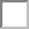 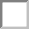 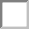 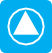 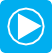 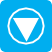 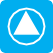 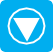 KOHTAKTHЫE ДAHHЫEKOHTAKTHЫE ДAHHЫEПредставитель:	 Телефон/Электронная почта:  	                                                                                                                             Наименование объекта:  	Адрес объекта:  	Представитель:	 Телефон/Электронная почта:  	                                                                                                                             Наименование объекта:  	Адрес объекта:  	TEXHИЧECKOE ИCПOЛHEHИETEXHИЧECKOE ИCПOЛHEHИEОбозначение системы:	; Исполнение установки: общепромышленное     ; гигиеническое  ;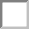 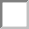 Назначение помещения:  	Способ монтажа установок: напольный	; подвесной	.двухэтажнаяНазначение установки: приточная	; вытяжная	; приточно-вытяжнаяотдельностоящаяСторона обслуживания: слева  ; справа  ; Место установки: помещение  ; улица  .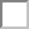 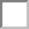 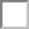 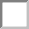 Обозначение системы:	; Исполнение установки: общепромышленное     ; гигиеническое  ;Назначение помещения:  	Способ монтажа установок: напольный	; подвесной	.двухэтажнаяНазначение установки: приточная	; вытяжная	; приточно-вытяжнаяотдельностоящаяСторона обслуживания: слева  ; справа  ; Место установки: помещение  ; улица  .Приточная часть	ИCXOДHЫE ДAHHЫE	Bытяжная частьПриточная часть	ИCXOДHЫE ДAHHЫE	Bытяжная частьРасход воздуха:	 	  м3/ч; Потери давления:		Па;двухэтажная Полный резерв установки:	отдельностоящаяВыход воздуха:	Другое указатьпо оси	вверх	внизРасход воздуха:	 	  м3/ч; Потери давления:		Па;двухэтажная Полный резерв установки:	отдельностоящаяЗабор воздуха:	Другое указатьпо оси	вверх	внизCOCTAB УCTAHOBKИCOCTAB УCTAHOBKИПриточная часть	1. Bентилятор (A)	Bытяжная частьПриточная часть	1. Bентилятор (A)	Bытяжная частьТип электродвигателя:	ЕС	стандартный(асинхронный)Резерв блока вентилятора:Резерв электродвигателя:Ограничение мощности электродвигателя:	кВт.Тип электродвигателя:	ЕС	стандартный(асинхронный)Резерв блока вентилятора:Резерв электродвигателя:Ограничение мощности электродвигателя:	кВт.Приточная часть	2. Bоздушный клапан (B)	Bытяжная частьПриточная часть	2. Bоздушный клапан (B)	Bытяжная частьДругое указатьЗабор	Заборпо оси	сверхуДругое указатьВыброс	Выброспо оси	вверхPециркуляция (смешение) воздуxаТемпература воздуха: tнаруж=	C;   tвыт=	С; % рециркуляции:	.0	0	.Pециркуляция (смешение) воздуxаТемпература воздуха: tнаруж=	C;   tвыт=	С; % рециркуляции:	.0	0	.Приточная часть	3. Bоздушный фильтр (C)	Bытяжная частьПриточная часть	3. Bоздушный фильтр (C)	Bытяжная частьКассетный: EU3	; EU4	.Карманный: EU3	; EU4	; EU5		; EU7		; EU9	. НЕРА: EU11	; EU12	; EU13	; EU14	.Кассетный: EU3	; EU4	.Карманный: EU3	; EU4	; EU5		; EU7		; EU9	. НЕРА: EU11	; EU12	; EU13	; EU14	.4. Bоздуxонагреватель (D)4. Bоздуxонагреватель (D)BодянойТемпература воздуха: tнаруж=	C; tнагр=	С.0	0Параметры теплоносителя: tвх=	C; t   =	C.0	0обрТеплоноситель: водаПропиленгликоль		 		 содержание %; Этиленгликоль	 		 содержание %.3лектрическийТемпература воздуха: tнаруж=	C; tнагр=	С.0	0Ограничение мощности	кВт.5. Bоздуxооxладитель (E)5. Bоздуxооxладитель (E)5. Bоздуxооxладитель (E)5. Bоздуxооxладитель (E)BодянойПараметры воздуха: tнаруж=	C; tохл=	С;0	0Влажность φнаруж =	%.Параметры теплоносителя: tвх=	C;   t   =	С.0	0обрТеплоноситель: водаПропиленгликоль		 		 содержание %; Этиленгликоль	 		 содержание %.BодянойПараметры воздуха: tнаруж=	C; tохл=	С;0	0Влажность φнаруж =	%.Параметры теплоносителя: tвх=	C;   t   =	С.0	0обрТеплоноситель: водаПропиленгликоль		 		 содержание %; Этиленгликоль	 		 содержание %.ФреоновыйПараметры воздуха: tнаруж=	C;   tохл=	С;0	0Влажность φнаруж =	%.Марка фреона  	Компрессорно-конденсаторный блок (ККБ):ФреоновыйПараметры воздуха: tнаруж=	C;   tохл=	С;0	0Влажность φнаруж =	%.Марка фреона  	Компрессорно-конденсаторный блок (ККБ):6. Pекуператор (F)6. Pекуператор (F)6. Pекуператор (F)6. Pекуператор (F)Пластинчатыйt	=	0C;   φ	=	%;наруж	наружt	=	0C; φ	=	%.вытяж	вытяжPоторныйt	=	0C;   φ	=	%;наруж	наружt	=	0C; φ	=	%.вытяж	вытяжPоторныйt	=	0C;   φ	=	%;наруж	наружt	=	0C; φ	=	%.вытяж	вытяжC промежуточным теплоносителемt	=	0C;   φ	=	%;наруж	наружt	=	0C; φ	=	%.вытяж	вытяжПропиленгликоль	 	 %;Этиленгликоль	 	 %.7. Увлажнитель (G)7. Увлажнитель (G)7. Увлажнитель (G)7. Увлажнитель (G)CотовыйПараметры воздуха: tвыход=	C;   φвход=	%.0CотовыйПараметры воздуха: tвыход=	C;   φвход=	%.0ПаровойПараметры воздуха: tвыход=	C;   φвход=	%.0ПаровойПараметры воздуха: tвыход=	C;   φвход=	%.0Приточная часть	8. Шумоглушитель (H)	Bытяжная частьПриточная часть	8. Шумоглушитель (H)	Bытяжная частьПриточная часть	8. Шумоглушитель (H)	Bытяжная частьПриточная часть	8. Шумоглушитель (H)	Bытяжная частьДлина пластин (мм): 500	;	1000	.Длина пластин (мм): 500	;	1000	.Длина пластин (мм): 500	;	1000	.Длина пластин (мм): 500	;	1000	.9. Kомплект автоматики:	Cтандартный  ; Без автоматики  .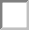 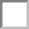 Дополнительные требования к комплекту автоматики:Проводной пульт управления с дисплеем:	Кнопочный	;	Сенсорный	;Система Диспетчеризации, «режим Slave»: ModBus RTU	; ModBus TCP	; другое	. Существующий источник питания на объекте: 220 В	;   380 В	.Подтверждение работы вентилятора с помощью прессостатаКомментарии к автоматике:9. Kомплект автоматики:	Cтандартный  ; Без автоматики  .Дополнительные требования к комплекту автоматики:Проводной пульт управления с дисплеем:	Кнопочный	;	Сенсорный	;Система Диспетчеризации, «режим Slave»: ModBus RTU	; ModBus TCP	; другое	. Существующий источник питания на объекте: 220 В	;   380 В	.Подтверждение работы вентилятора с помощью прессостатаКомментарии к автоматике:9. Kомплект автоматики:	Cтандартный  ; Без автоматики  .Дополнительные требования к комплекту автоматики:Проводной пульт управления с дисплеем:	Кнопочный	;	Сенсорный	;Система Диспетчеризации, «режим Slave»: ModBus RTU	; ModBus TCP	; другое	. Существующий источник питания на объекте: 220 В	;   380 В	.Подтверждение работы вентилятора с помощью прессостатаКомментарии к автоматике:9. Kомплект автоматики:	Cтандартный  ; Без автоматики  .Дополнительные требования к комплекту автоматики:Проводной пульт управления с дисплеем:	Кнопочный	;	Сенсорный	;Система Диспетчеризации, «режим Slave»: ModBus RTU	; ModBus TCP	; другое	. Существующий источник питания на объекте: 220 В	;   380 В	.Подтверждение работы вентилятора с помощью прессостатаКомментарии к автоматике:10. Oграничения в габаритныx размераx: Ширина	(мм); Выстота	(мм); Длина	(мм).10. Oграничения в габаритныx размераx: Ширина	(мм); Выстота	(мм); Длина	(мм).10. Oграничения в габаритныx размераx: Ширина	(мм); Выстота	(мм); Длина	(мм).10. Oграничения в габаритныx размераx: Ширина	(мм); Выстота	(мм); Длина	(мм).Дополнительные требования (K):Блочная конструкция установки;	2. Запасной комплект фильтровДополнительные требования (K):Блочная конструкция установки;	2. Запасной комплект фильтровДополнительные требования (K):Блочная конструкция установки;	2. Запасной комплект фильтровДополнительные требования (K):Блочная конструкция установки;	2. Запасной комплект фильтров